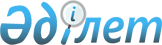 О признании утратившими силу некоторых постановлений акимата города КокшетауПостановление акимата города Кокшетау Акмолинской области от 30 марта 2016 года № А-3/619      В соответствии с Законом Республики Казахстан от 24 марта 1998 года "О нормативных правовых актах", Правилами проведения правового мониторинга нормативных правовых актов, утвержденных постановлением Правительства Республики Казахстан от 25 августа 2011 года № 964, акимат города Кокшетау ПОСТАНОВЛЯЕТ:

      1. Признать утратившим силу некоторые постановления акимата города Кокшетау согласно приложению к настоящему постановлению.

      2. Настоящее постановление вводится в действие со дня подписания.

 Перечень утративших силу некоторых постановлений акимата города Кокшетау      1. Постановление акимата города Кокшетау "Об определении перечня должностей специалистов в области социального обеспечения, образования и культуры, являющихся гражданскими служащими и работающих в сельской местности" от 6 января 2015 года № А-1/9 (зарегистрированное в Реестре государственной регистрации нормативных правовых актов № 4611, опубликовано 5 февраля 2015 года в газетах "Степной маяк" и "Көкшетау");

      2. Постановление акимата города Кокшетау "О внесении изменения в постановление акимата города Кокшетау от 6 января 2015 года № А-1/9 "Об определении перечня должностей специалистов в области социального обеспечения, образования и культуры, являющихся гражданскими служащими и работающих в сельской местности" от 1 февраля 2016 года № А-2/174 (зарегистрированное в Реестре государственной регистрации нормативных правовых актов № 5264, опубликовано 1 марта 2016 года в газетах "Степной маяк" и "Көкшетау").


					© 2012. РГП на ПХВ «Институт законодательства и правовой информации Республики Казахстан» Министерства юстиции Республики Казахстан
				
      Аким города

Е.Маржикпаев
Приложение к постановлению
акимата города Кокшетау
от 30.03.2016 года
№ А-3/619